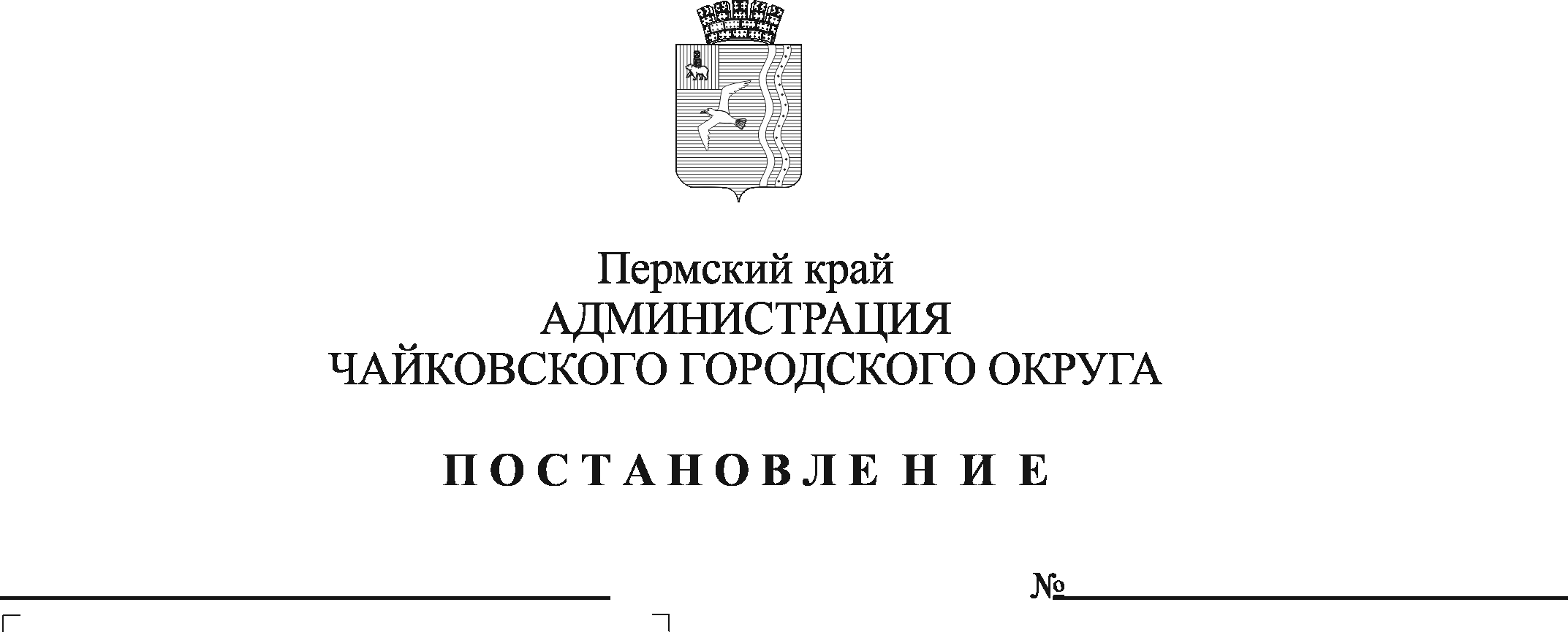 На основании Жилищного кодекса Российской Федерации, Федерального закона от 21 июля 2007 г. № 185-ФЗ «О Фонде содействия реформированию жилищно-коммунального хозяйства», в рамках реализации региональной адресной программы по переселению граждан из аварийного жилищного фонда на территории Пермского края на 2019-2024 годы», утвержденной постановлением Правительства Пермского края от 29 марта 2019 г. № 227-п, в соответствии с Уставом Чайковского городского округа, в связи с внесенными изменениями в региональную адресную программу по переселению граждан из аварийного жилищного фонда ПОСТАНОВЛЯЮ:Внести в постановление администрации Чайковского городского округа от 23 мая 2019 г. № 1001/1 «Об утверждении муниципальной адресной программы по переселению граждан из аварийного жилищного фонда на территории муниципального образования «Чайковский городской округ» на 2019-2025 годы следующие изменения:в заголовке постановления слова «на 2019-2025 годы» заменить словами «на 2019-2024 годы»;в пункте 1 постановления слова «на 2019-2025 годы» заменить словами «на 2019-2024 годы».2. Внести в муниципальную адресную программу по переселению граждан из аварийного жилищного фонда на территории муниципального образования «Чайковский городской округ» на 2019-2025 годы, утвержденную постановлением администрации Чайковского городского округа от 23 мая 2019 г. № 1001/1 (в редакции постановлений от 05.11.2019 № 1780/1, от 03.03.2020 № 224, от 27.03.2020 № 331, от 03.08.2020 № 685, от 09.03.2021 № 199, от 16.08.2021 № 844), изложив ее в редакции согласно приложению.3. Опубликовать постановление в газете «Огни Камы» и разместить на официальном сайте администрации Чайковского городского округа.4. Постановление вступает в силу после его официального опубликования.Глава городского округа - глава администрации Чайковского городского округа                                          Ю.Г. ВостриковМуниципальная адресная программапо переселению граждан из аварийного жилищного фонда на территории муниципального образования «Чайковский городской округ» на 2019-2024 годыПаспорт Программы1. Содержание проблемы и обоснование необходимостиее решения программными методамиБолее 60% многоквартирных домов Чайковского городского округа было построено до 1980 года, т.е. имеет срок службы более 30 лет. Аварийный жилищный фонд Чайковского городского округа по состоянию на 1 апреля 2022 г. составляет – 41 808,06 кв. м., из них признанные аварийными до 1 января 2017 года 29 139,07 кв. м. Это 2-этажные многоквартирные дома барачного типа, построенные для временного проживания.Капитальный ремонт данного жилищного фонда не проводился.Характеристика конструктивных элементов: стены - брус, фундамент бутовый ленточный, кровля шиферная.Дата постройки аварийных 2-этажных многоквартирных домов и реквизиты заключения о признании их аварийными и подлежащими сносу приведены в таблице:	В указанных домах проживает 2 057 человек, 766 семей. Проживание граждан в ветхом (аварийном) жилищном фонде постоянно сопряжено с риском возникновения чрезвычайных ситуаций. Кроме того, такие строения ухудшают внешний облик и благоустройство округа, сдерживают развитие инженерной и социальной инфраструктур, снижают инвестиционную привлекательность округа.1.2. Большинство проживающих в аварийном жилищном фонде граждан не в состоянии в настоящее время самостоятельно приобрести жилые помещения. Количество жилых помещений, освобождающихся в муниципальном жилищном фонде, крайне недостаточно для переселения граждан из аварийных домов.  	Доходная часть бюджета Чайковского городского округа не позволяет самостоятельно решить проблему переселения граждан из аварийных домов. Резервный фонд жилья на территории округа отсутствует.2. Основные цели и задачи Программы2.1. Цели Программы:1) обеспечение благоустроенными жилыми помещениями граждан, проживающих в многоквартирных домах, признанных в установленном порядке до 1 января 2017 г. аварийными и подлежащими сносу;2) ликвидация до 1 января 2025 г. 29 139,07 кв. м. аварийного жилищного фонда, признанного таковым до 1 января 2017 г.2.2. Основные задачи Программы:1) разработка механизмов переселения граждан из аварийного жилищного фонда в соответствии со статьями 32, 89 Жилищного кодекса Российской Федерации (далее – ЖК РФ);2) приобретение жилых помещений для переселения граждан;3) выплата собственникам возмещения за изымаемые жилые помещения; 4) создание условий для развития территорий, занятых в настоящее время аварийным жилищным фондом;5) предоставление в бессрочное владение и пользование жилых помещений из состава жилищного фонда социального использования при наличии данных помещений в жилищном фонде Чайковского городского округа.3. Перечень мероприятий по реализации ПрограммыДостижение поставленных целей и задач обеспечивается реализацией следующих мероприятий:1) определение перечня многоквартирных домов, признанных в установленном порядке аварийными до 1 января 2017 г., подлежащих сносу в 2019-2024 годах;2) определение списка граждан и их семей, проживающих в аварийных домах;3) определение перечня жилых помещений, приобретаемых у застройщиков, а также у лиц, не являющихся застройщиками, на территории Чайковского городского округа, необходимого для переселения граждан;4) проведение работы с собственниками и нанимателями помещений в аварийных многоквартирных домах, выявление выбранного каждым из собственников способа переселения;5) переселение граждан из многоквартирных аварийных домов;6) снос аварийного жилья.                     4. Ресурсное обеспечение ПрограммыПрограмма реализуется с привлечением средств финансовой поддержки Фонда содействия реформированию жилищно-коммунального хозяйства, средств бюджета Пермского края и средств местного бюджета.Информация по ресурсному обеспечению представлена в таблице:                    5. Социально-экономическая эффективность ПрограммыУспешная реализация Программы позволит:1) обеспечить благоустроенными жилыми помещениями граждан, проживающих в 62 аварийных многоквартирных домах;2) ликвидировать до 1 января 2025 г. 29 139,07 кв. м. аварийного жилищного фонда;3)  снизить социальную напряженность в обществе;4) улучшить внешний вид территории Чайковского городского округа за счет ликвидации аварийного жилищного фонда.6. Механизм реализации ПрограммыПеречень мероприятий Программы:В рамках реализации Программы осуществляется снос многоквартирных домов, признанных до 1 января 2017 г. в установленном порядке аварийными и подлежащими сносу, согласно перечню (приложения 1,3 к Программе).Объем финансирования мероприятий по расселению граждан из аварийного жилищного фонда определяется в соответствии со статьей         18 Федерального закона от 21 июля 2007 г. № 185-ФЗ «О Фонде содействия реформированию жилищно-коммунального хозяйства»: доля Фонда содействия реформированию ЖКХ:в 2019 году - не менее 94%;в 2020 году - не менее 95%;в 2021 году - не менее 95%;в 2022 году - не менее 85%;в 2023 году - не менее 90%.доля краевого бюджета:в 2019 году - не менее 1 %;в 2020 году - не менее 5 %;в 2021 году - не менее 5 %;в 2022 году - не менее 15 %;в 2023 году - не менее 10 %.доля местного бюджета:в 2019 году - не менее 5%;в 2020 году - 0,0 %;в 2021 году - 0,0 %;в 2022 году - 0,0 %;в 2023 году - 0,0 %.Объем средств на расселение граждан из конкретного многоквартирного дома рассчитывается исходя из размера предельной стоимости одного квадратного метра общей площади жилых помещений, которая не должна превышать стоимость одного квадратного метра общей площади жилого помещения, определяемую постановлением Правительства Пермского края:- расчет стоимости переселения граждан из 5 аварийных домов 2019 года, расположенных по адресам: г. Чайковский, пер. Школьный, д. 1,                    пер. Школьный, д. 3, пер. Школьный, д. 7 и ул. Алексея Кирьянова, д. 16,            ул. Уральская, 11, произведен исходя из средней расчетной стоимости                  1 кв. м. общей площади жилья в размере 41 736 рублей,  утвержденной Постановлением Правительства Пермского края от 12 апреля 2018 г. № 190-п «Об утверждении на II квартал 2018 года корректирующих коэффициентов по муниципальным районам (городским округам) Пермского края и средней расчетной стоимости 1 квадратного метра общей площади жилья по муниципальным районам (городским округам) Пермского края для расчета размера субсидий, предоставляемых гражданам из бюджета Пермского края на строительство и приобретение жилых помещений» и площади изымаемых жилых помещений в аварийных многоквартирных домах у собственников в соответствии со статьей 32 Жилищного кодекса Российской Федерации и площади, ранее занимаемых жилых помещений нанимателями согласно статье 89 Жилищного кодекса Российской Федерации. - расчет стоимости переселения граждан из аварийных многоквартирных домов в 2020-2021 годах произведен исходя из средней расчетной стоимости 1 кв. м. общей площади жилья в размере 44 551 рубль, утвержденной Постановлением Правительства Пермского края от 13 июня 2019 г. № 402-п «Об утверждении на III квартал 2019 года корректирующих коэффициентов по муниципальным районам (городским округам) Пермского края и средней расчетной стоимости 1 квадратного метра общей площади жилья по муниципальным районам (городским округам) Пермского края для расчета размера субсидий, предоставляемых гражданам из бюджета Пермского края на строительство и приобретение жилых помещений».- расчет стоимости переселения граждан из аварийных многоквартирных домов в 2022 году произведен исходя из средней расчетной стоимости 1 кв. м. общей площади жилья в размере 48 421 рубль, утвержденной Постановлением Правительства Пермского края от 25 ноября 2020 г. № 910-п «Об утверждении на I квартал 2021 года корректирующих коэффициентов по муниципальным районам (городским округам) Пермского края и средней расчетной стоимости 1 квадратного метра общей площади жилья по муниципальным районам (городским округам) Пермского края для расчета размера субсидий, предоставляемых гражданам из бюджета Пермского края на строительство и приобретение жилых помещений».  	Расчет стоимости переселения граждан из аварийных многоквартирных домов в 2023 году произведен исходя из суммы выделенных лимитов и составил 50 357,84 рублей за 1 кв. м. при выплате собственникам жилых помещений возмещения за изымаемые жилые помещения и 67 661,00 рублей за 1 кв. м. при приобретении жилых помещений в строящихся домах.Стоимость переселения граждан из аварийного жилищного фонда будет уточняться, в том числе и на основании отчетов об оценке рыночной стоимости жилых помещений граждан-собственников, соответствующие изменения ежегодно будут вноситься в Программу.В случае предоставления гражданам-нанимателям жилых помещений площадью, превышающей площадь изымаемого жилого помещения, дополнительное финансирование из средств местного бюджета рассчитывается как сумма разниц общей площади каждого предоставляемого жилого помещения и общей площади изымаемого жилого помещения, умноженной на стоимость одного квадратного метра, утвержденной постановлением Правительства Пермского края. 	В случае предоставления гражданам-нанимателям жилых помещений стоимостью, превышающей стоимость, утвержденную по мероприятиям на соответствующий год, дополнительное финансирование из средств местного бюджета рассчитывается исходя из общей площади изымаемого жилого помещения, умноженной на среднюю рыночную стоимость одного квадратного метра, установленной на момент начала реализации мероприятий по переселению в соответствующем году.Переселение граждан из аварийного жилищного фонда может осуществляться следующими способами (Приложение 2 к Программе): предоставление гражданину-собственнику жилого помещения путем заключения договора мены взамен изымаемого жилого помещения, в соответствии с частями 8, 8.1 статьи 32 Жилищного кодекса Российской Федерации, а также с учетом дополнительных мер поддержки, установленных постановлением Правительства Пермского края;предоставление выселяемому из жилого помещения гражданину-нанимателю другого жилого помещения по договору социального найма;выплата возмещения за изымаемые жилые помещения в соответствии со статьей 32 Жилищного кодекса Российской Федерации;       предоставление в бессрочное владение и пользование жилых помещений из состава жилищного фонда социального использования, находящихся в муниципальной собственности Чайковского городского округа при наличии данных помещений в жилищном фонде Чайковском городском округе;        приобретение жилых помещений у застройщика в строящихся домах.        Размер возмещения за изымаемое жилое помещение определяется в соответствии с частью 7 статьи 32 Жилищного кодекса Российской Федерации. Стоимость изымаемого жилого помещения определяется на основании отчета об оценке рыночной стоимости жилого помещения, составленного в соответствии с требованиями Федерального закона от 29 июля 1998 г. № 135-ФЗ «Об оценочной деятельности в Российской Федерации».Для граждан-нанимателей, проживающих в многоквартирных домах, признанных аварийными, в муниципальную собственность Чайковского городского округа будут переданы жилые помещения, которые должны быть благоустроенными применительно к условиям Чайковского городского округа, равнозначными по общей площади ранее занимаемому жилому помещению, отвечать установленным требованиям и находиться в черте Чайковского городского округа. Для собственников с его согласия в письменной форме могут приобретаться жилые помещения в границах другого населенного пункта Пермского края. 7. Показатели выполнения Программы        Планируемые показатели выполнения Программы переселения приведены в приложении 4 к ПрограммеПриложение к постановлению администрацииЧайковского городского округаот                    № Разработчик программыОтдел реализации программ Управления строительства и архитектуры администрации Чайковского городского округаРуководитель программыЗаместитель главы администрации Чайковского городского округа по строительству и земельно-имущественным отношениям Ответственный исполнитель программыОтдел реализации жилищных программ Управления земельно-имущественных отношений администрации Чайковского городского округаСоисполнители программыОтдел реализации программ Управления строительства и архитектуры, отдел жилищно-коммунального хозяйства Управления жилищно-коммунального хозяйства и транспорта администрации Чайковского городского округаУчастники программыСобственники и наниматели жилых помещений в многоквартирных домах, расположенных на территории Чайковского городского округа, признанных в установленном порядке аварийными и подлежащими сносуЦели Программы1.Обеспечение благоустроенным жильем граждан, проживающих в домах (жилых помещениях), признанных аварийными и подлежащими сносу.2. Ликвидация аварийного жилищного фонда, признанного таковым до 1 января 2017 г.Основные задачи Программы1. Формирование механизма для переселения граждан из жилых домов (жилых помещений), признанных аварийными и подлежащими сносу.2. Приобретение необходимого количества жилых помещений для переселения у застройщиков и лиц, не являющихся застройщиком. 3. Выплата собственникам возмещения за изымаемые жилые помещения.4. Создание условий для развития территорий, занятых в настоящее время жилищным фондом, признанным аварийным и подлежащим сносу.5. Предоставление в бессрочное владение и пользование жилых помещений из состава жилищного фонда социального использования, при наличии данных помещений в жилищном фонде Чайковского городского округа. Целевые показатели Программы1. Количество многоквартирных домов, признанных аварийными и подлежащими сносу до 1 января 2017 г., ед.2. Количество переселенных граждан из многоквартирных аварийных жилых домов, чел.3. Количество расселенных помещений аварийного жилищного фонда, ед.4. Количество расселенной площади аварийного жилищного фонда, кв. м.Этапы и сроки реализации программы2019-2024 годыОбъем и источники финансирования ПрограммыОбщий объем финансирования составляет                1 603 892 471,04 рубль, в том числе за счет средств финансовой поддержки Фонда содействия реформированию ЖКХ в сумме 1 463 524 430,01 рубль, средств Пермского края в сумме 134 496 252,23 рубля, средств местного бюджета в сумме 5 871 788,80 рублей.Ожидаемые результаты реализации ПрограммыПереселение из 62 аварийных жилых домов              2 057 человек.Проведение переселения граждан из 766 аварийных жилых помещений площадью 29 139,07 кв. м.№ п/пАдрес многоквартирного аварийного домаДата постройкиРеквизиты постановления о признании МКД аварийным и подлежащим сносу1г. Чайковский, ул. Комсомольская, д. 2/1197728.03.2013, № 8292г. Чайковский, ул. Нефтяников, д. 13197719.06.2013, № 14283г. Чайковский, ул. Нефтяников, д. 14197319.06.2013, № 14284г. Чайковский, ул. Уральская, д. 9195719.06.2013, № 14285г. Чайковский, ул. Молодежная, д. 3195719.06.2013, № 14286г. Чайковский, ул. Уральская, д. 7195726.09.2013, № 19267г. Чайковский, пер. Школьный, д. 1195711.07.2014, № 7758г. Чайковский, ул. Шлюзовая, д. 27195611.07.2014, № 7759г. Чайковский, ул. Нефтяников, д. 2198511.07.2014, № 77510г. Чайковский, ул. А. Кирьянова, д.16195811.07.2014, № 77511г. Чайковский, ул. Шлюзовая, д. 31195727.03.2015, № 41612г. Чайковский, ул. Нагорная, д. 6198908.06.2015, № 90213г. Чайковский, пер. Колхозный, д. 4/1198908.06.2015, № 90214г. Чайковский, пер. Школьный, д. 6195708.06.2015, № 90215г. Чайковский, ул. А. Кирьянова, д. 10195708.06.2015, № 90216г. Чайковский, ул. Шлюзовая, д. 29195608.06.2015, № 90217г. Чайковский, ул. Нефтяников, д. 18198308.06.2015, № 90218г. Чайковский, ул. Нефтяников, д. 17197908.06.2015, № 90219г. Чайковский, с. Фоки ул. Заводская, д. 89                          189505.05.2015, № 8720г. Чайковский, с. Фоки ул. Кирова, д. 30191505.05.2015, № 8721г. Чайковский, с. Фоки ул. Кирова, д. 34191505.05.2015, № 8722г. Чайковский, пер. Школьный, д. 10195721.07.2015, № 122023г. Чайковский, ул. Нагорная, д. 17196321.07.2015, № 122024г. Чайковский, ул. Горького, д. 12195921.07.2015, № 122025г. Чайковский, пер. Школьный, д. 3195621.07.2015, № 122026г. Чайковский, ул. Уральская, д. 5195731.08.2015, № 150527г. Чайковский, пер. Школьный, д. 2195720.11.2015, № 216228г. Чайковский, ул. Уральская, д. 10196120.11.2015, № 216229г. Чайковский, пер. Школьный, д. 7195620.11.2015, № 216230г. Чайковский, ул. Молодежная, д. 5195720.11.2015, № 216231г. Чайковский, ул. Уральская, д. 12196020.11.2015, № 216232г. Чайковский, ул. Шоссейная, д. 4195705.02.2016, № 20233г. Чайковский, ул. Шлюзовая, д. 29а195705.02.2016, № 20234г. Чайковский, ул. Камская, д. 14195505.02.2016, № 20235г. Чайковский, ул. Уральская, д. 11198407.06.2017, № 98036г. Чайковский, Приморский бульвар, д. 35195931.08.2015, № 150537г. Чайковский, Приморский бульвар, д. 37195931.08.2015, № 150538г. Чайковский, Приморский бульвар, д. 41195931.08.2015, № 150539г. Чайковский, Приморский бульвар, д. 43195931.08.2015, № 150540г. Чайковский, Приморский бульвар, д. 47195931.08.2015, № 150541г. Чайковский, Приморский бульвар, д. 49195931.08.2015, № 150542г. Чайковский, ул. Ленина, д. 4195931.08.2015, № 150543г. Чайковский, ул. Ленина, д. 8195931.08.2015, № 150544г. Чайковский, ул. Ленина, д. 10195931.08.2015, № 150545г. Чайковский, ул. Ленина, д. 14195931.08.2015, № 150546г. Чайковский, ул. Ленина, д. 16195831.08.2015, № 150547г. Чайковский, ул. Ленина, д. 18195831.08.2015, № 150548г. Чайковский, ул. Карла Маркса, д. 28195931.08.2015, № 150549г. Чайковский, ул. Карла Маркса, д. 34195931.08.2015, № 150550г. Чайковский, ул. Карла Маркса, д. 36195931.08.2015, № 150551г. Чайковский, ул. Карла Маркса, д. 38195931.08.2015, № 150552г. Чайковский, ул. Карла Маркса, д. 40195931.08.2015, № 150553г. Чайковский, ул. Мира, д. 3195931.08.2015, № 150554г. Чайковский, ул. Мира, д. 5197031.08.2015, № 150555г. Чайковский, ул. Мира, д. 9195931.08.2015, № 150556г. Чайковский, ул. Мира, д.11195931.08.2015, № 150557г. Чайковский, ул. Мира, д. 13195831.08.2015, № 150558г. Чайковский, ул. Мира, д. 15195831.08.2015, № 150559г. Чайковский, ул. Мира, д. 17195931.08.2015, № 150560г. Чайковский, с. Фоки, ул. Ленина, д. 42194206.05.2016, № 22861г. Чайковский, с. Фоки, ул. Ленина, д. 61195506.05.2016, № 22862г. Чайковский, с. Фоки, ул. Советская, д. 20193906.05.2016, № 228№ п/пИсточник финансирования2019 год2020 год2021 год2022 год2023 год1Фонд содействия реформированию ЖКХ104 440 275,4374 330 402,04118 605 104,7353 284 296,001 112 864 351,812Бюджет Пермского края569 070,363 912 126,426 242 373,949 023 362,59114 749 318,923Местный бюджет5 871 788,800,000,000,000,00Итого:Итого:110 881 134,5978 242 528,46124 847 478,6762 307 658,591 227 613 670,73№п/пНаименование мероприятий        Период    Ответственные 
исполнители  1Обследование аварийного жилищного фонда в установленном порядке и принятие решения о сроках его расселения        2019 год Отдел жилищно-коммунального хозяйства Управления жилищно-коммунального хозяйства и транспорта2Установление очередности переселения граждан и очередности сноса         
аварийного жилищного фонда                        2019 год Отдел реализации программ Управления строительства и архитектуры3Определение объема финансирования      
мероприятий по расселению аварийного   
жилищного фонда                        в течении 2019-2024 годовОтдел реализации программ Управления строительства и архитектуры  4Формирование заявки на получение       
финансовой поддержки в установленном законодательством порядке2019-2024 годыОтдел реализации программ Управления строительства и архитектуры5Определение адресного перечня распределения жилых помещений для переселяемых граждан, формирование списка по выкупу жилых помещенийв течении каждого этапа программыОтдел реализации программ Управления строительства и архитектуры Управление земельно-имущественных отношений6Расходование финансовых средств,       
направленных на реализацию Программы   в течение 2019-2024 годовУправление земельно-имущественных отношений7Предоставление жилых помещений по договору передачи жилого помещения взамен изъятого жилого помещения, по договору социального найма, выплата выкупной цены взамен изъятого жилого помещения.в течение 2019-2024 годовУправление земельно-имущественных отношений8Формирование отчетности о   
расходовании бюджетных средств,    
направленных на реализацию Программы   ежемесячно, ежеквартальноОтдел реализации программ Управления строительства и архитектуры,Управление земельно-имущественных отношений9Мониторинг реализации Программы, предоставление отчетности в Министерство строительства Пермского края       еженедельно, ежемесячно, ежеквартальноОтдел реализации программ Управления строительства и архитектуры,Управление земельно-имущественных отношений10Снос аварийного жилищного фондав течение 2019-2024 годовОтдел жилищно-коммунального хозяйства Управления жилищно-коммунального хозяйства и  транспорта, Управление земельно-имущественных отношенийПриложение 1Приложение 1Приложение 1         к муниципальной адресной программе по переселению граждан         к муниципальной адресной программе по переселению граждан         к муниципальной адресной программе по переселению граждан         к муниципальной адресной программе по переселению граждан         к муниципальной адресной программе по переселению граждан         к муниципальной адресной программе по переселению граждан                                     из аварийного жилищного фонда на территории                                      из аварийного жилищного фонда на территории                                      из аварийного жилищного фонда на территории                                      из аварийного жилищного фонда на территории                                      из аварийного жилищного фонда на территории                                      из аварийного жилищного фонда на территории           муниципального образования «Чайковский городской округ» на           муниципального образования «Чайковский городской округ» на           муниципального образования «Чайковский городской округ» на           муниципального образования «Чайковский городской округ» на           муниципального образования «Чайковский городской округ» на           муниципального образования «Чайковский городской округ» на                                                                                             2019-2024 годы                                                                                             2019-2024 годы                                                                                             2019-2024 годы                                                                                             2019-2024 годы                                                                                             2019-2024 годы                                                                                             2019-2024 годы Перечень многоквартирных домов, признанных аварийными до 1 января 2017 годаПеречень многоквартирных домов, признанных аварийными до 1 января 2017 годаПеречень многоквартирных домов, признанных аварийными до 1 января 2017 годаПеречень многоквартирных домов, признанных аварийными до 1 января 2017 годаПеречень многоквартирных домов, признанных аварийными до 1 января 2017 годаПеречень многоквартирных домов, признанных аварийными до 1 января 2017 годаПеречень многоквартирных домов, признанных аварийными до 1 января 2017 годаПеречень многоквартирных домов, признанных аварийными до 1 января 2017 годаПеречень многоквартирных домов, признанных аварийными до 1 января 2017 годаПеречень многоквартирных домов, признанных аварийными до 1 января 2017 года№ п/пНаименование муниципального образованияАдрес многоквартирного домаГод ввода дома в эксплуатациюДата признания многоквартирного дома аварийнымСведения об аварийном жилищном фонде, подлежащем расселению до 31 декабря 2024 годаСведения об аварийном жилищном фонде, подлежащем расселению до 31 декабря 2024 годаПланируемая дата окончания переселенияПлощадь застройки многоквартирного домаИнформация о формировании земельного участка под аварийным многоквартирным домомИнформация о формировании земельного участка под аварийным многоквартирным домомИнформация о формировании земельного участка под аварийным многоквартирным домом№ п/пНаименование муниципального образованияАдрес многоквартирного домаГод ввода дома в эксплуатациюДата признания многоквартирного дома аварийнымСведения об аварийном жилищном фонде, подлежащем расселению до 31 декабря 2024 годаСведения об аварийном жилищном фонде, подлежащем расселению до 31 декабря 2024 годаПланируемая дата окончания переселенияПлощадь застройки многоквартирного домаплощадь земельного участка кадастровый номер земельного участкахарактеристика земельного участка (сформирован под одним домом, не сформирован)№ п/пНаименование муниципального образованияАдрес многоквартирного домагод датаплощадь, кв. м.количество человекдата кв. м.кв. м. кадастровый номер земельного участкахарактеристика земельного участка (сформирован под одним домом, не сформирован)1234567891011121Чайковский городской округг. Чайковский,                                             пер. Школьный, д. 119572013749,805131.12.2024474,00847,5059:12:0010250:24сформирован под одним домом2Чайковский городской округг. Чайковский,                                      пер. Школьный, д. 319562015388,402531.12.2024345,60  452,9059:12:0010250:25сформирован под одним домом3Чайковский городской округг. Чайковский,                                           пер. Школьный, д. 719562015392,702831.12.2024232,14  443,0059:12:0010250:27сформирован под одним домом4Чайковский городской округг. Чайковский,                                 ул. Алексея Кирьянова, д. 1619582014393,503431.12.2024231,00  439,9059:12:0010250:8сформирован под одним домом5Чайковский городской округг. Чайковский,                                               ул. Уральская, д. 1119572016749,805331.12.2024518,75  850,0059:12:0010250:34сформирован под одним домом6Чайковский городской округг. Чайковский,                                            ул. Комсомольская, д. 2/119772013398,302431.12.2024119,89  6645,0059:12:0010250:54сформирован под одним домом7Чайковский городской округг. Чайковский,                                                 ул. Уральская, д. 919572013486,803431.12.2021273,90  526,9059:12:0010250:33сформирован под одним домом8Чайковский городской округг. Чайковский,                                           ул. Уральская, д. 719572013744,44331.12.2024572,50  750,6059:12:0010250:32сформирован под одним домом9Чайковский городской округс. Фоки, ул. Заводская, д. 89                          18952015161,801931.12.2024127,90  330,0059:12:0390003:15сформирован под одним домом10Чайковский городской округс.Фоки ул. Кирова, д. 3019152015137,902031.12.2024203,00  548,0059:12:0390009:105сформирован под одним домом11Чайковский городской округс. Фоки ул. Кирова, д. 3419152015287,602531.12.2024155,40  3296,0059:12:0390009:103сформирован под одним домом12Чайковский городской округг. Чайковский,                                           ул. Нагорная, д. 1719632015326,102731.12.2024194,22  1455,0059:12:0010523:25сформирован под одним домом13Чайковский городской округг. Чайковский,                                         ул. Нефтяников, д. 1719792015342,502231.12.2024222,72  719,6059:12:0010515:16сформирован под одним домом14Чайковский городской округг. Чайковский,                                               пер. Школьный, д. 619572015482,903131.12.2024266,43  587,0059:12:0010250:21сформирован под одним домом15Чайковский городской округс. Фоки ул.Советская, д. 2019392016140,50731.12.2024113,40  880,0059:12:0390004:314сформирован под одним домом16Чайковский городской округг. Чайковский,                                               пер. Школьный, д. 1019572015731,403931.12.2024653,10  823,7059:12:0010250:23сформирован под одним домом17Чайковский городской округг. Чайковский,                                 пер. Школьный, д. 219572015744,505231.12.2024510,00  756,5059:12:0010250:19сформирован под одним домом18Чайковский городской округс. Фоки ул. Ленина, д. 4219422016114,101031.12.2022105,50  1600,0059:12:0390004:343сформирован под одним домом19Чайковский городской округс.Фоки ул. Ленина, д. 6119552016117,30731.12.202497,90  323,0059:12:0390004:251сформирован под одним домом20Чайковский городской округг. Чайковский,                                   ул. Мира, д. 319592013503,104031.12.2024368,20  653,2059:12:0010316:34сформирован под одним домом21Чайковский городской округг. Чайковский,                                  ул. Мира, д. 519592014499,203531.12.2024288,90  1518,8059:12:0010316:36сформирован под одним домом22Чайковский городской округг. Чайковский,                                  ул. Мира, д. 919592015491,703731.12.2024280,00  1346,6059:12:0010316:32сформирован под одним домом23Чайковский городской округг. Чайковский,                                ул. Мира, д. 1119592015490,203631.12.2024311,30  1069,4059:12:0010316:33сформирован под одним домом24Чайковский городской округг. Чайковский,                                 ул. Мира, д. 1319582015495,103231.12.2024352,80  783,3059:12:0010316:29сформирован под одним домом25Чайковский городской округг. Чайковский,                               ул. Мира, д. 1519582015482,603431.12.2024309,00  1512,0059:12:0010316:35сформирован под одним домом26Чайковский городской округг. Чайковский,                                 ул. Мира, д. 1719592015508,303831.12.2024249,00  769,2059:12:0010316:30сформирован под одним домом27Чайковский городской округг. Чайковский,                                  ул. Карла Маркса, д. 3819592015386,102831.12.2024257,50  800,6059:12:0010316:41сформирован под одним домом28Чайковский городской округг. Чайковский,                                        ул. Карла Маркса, д. 3619592015410,301831.12.2024261,00  857,8059:12:0010316:42сформирован под одним домом29Чайковский городской округг. Чайковский,                                 ул. Карла Маркса, д. 3419592015409,003431.12.2024266,20  919,5059:12:0010316:43сформирован под одним домом30Чайковский городской округг. Чайковский,                                       ул. Карла Маркса, д. 4019592013484,304231.12.2024291,20  904,4059:12:0010316:37сформирован под одним домом31Чайковский городской округг. Чайковский,                 Приморский бульвар, д. 4119592015493,605031.12.2024314,20  1209,6059:12:0010316:23сформирован под одним домом32Чайковский городской округг. Чайковский,                      Приморский бульвар, д. 4319592015493,603431.12.2024345,30  1153,8059:12:0010316:26сформирован под одним домом33Чайковский городской округг. Чайковский,                                Приморский бульвар, д. 4719592015491,703531.12.2024370,00  1229,8059:12:0010316:27сформирован под одним домом34Чайковский городской округг. Чайковский,                                     Приморский бульвар, д. 4919592015489,404131.12.2024391,00  1 287,80  59:12:0010316:24сформирован под одним домом35Чайковский городской округг. Чайковский,                   Приморский бульвар, д. 3519592015492,104331.12.2024291,90  620,0059:12:0010316:49сформирован под одним домом36Чайковский городской округг. Чайковский,                   Приморский бульвар, д. 3719592015493,003431.12.2024281,80  1097,0059:12:0010316:28сформирован под одним домом37Чайковский городской округг. Чайковский,                                     ул. Ленина, д. 419592015491,503731.12.2024311,00  726,7059:12:0010316:17сформирован под одним домом38Чайковский городской округг. Чайковский,                                   ул. Ленина, д. 819592015497,403531.12.2024325,40  620,5059:12:0010316:11сформирован под одним домом39Чайковский городской округг. Чайковский,                                  ул. Ленина, д. 1019592015498,104131.12.2024322,60  826,0059:12:0010316:13сформирован под одним домом40Чайковский городской округг. Чайковский,                                 ул. Ленина, д. 1419592015503,503531.12.2024318,00  692,7059:12:0010316:15сформирован под одним домом41Чайковский городской округг. Чайковский,                                  ул. Ленина, д. 1619582015500,304131.12.2024260,00  735,1059:12:0010316:40сформирован под одним домом42Чайковский городской округг. Чайковский,                                    ул. Ленина, д. 1819582015498,103731.12.2024270,00  771,7759:12:0010316:16сформирован под одним домом43Чайковский городской округг. Чайковский,                                          ул. Карла Маркса, д. 2819592015499,303731.12.2024331,80  735,2059:12:0010316:45сформирован под одним домом44Чайковский городской округг. Чайковский,                                               ул. Нефтяников, д. 1319772013271,301431.12.2024187,50  1074,2059:12:0010515:15сформирован под одним домом45Чайковский городской округг. Чайковский,                                                  ул. Нефтяников, д. 1419732013482,406031.12.2024202,10  1724,1059:12:0010514:18сформирован под одним домом46Чайковский городской округг. Чайковский,                                     ул. Нефтяников, д. 219852014328,202431.12.2024182,90  888,1059:12:0010515:17сформирован под одним домом47Чайковский городской округг. Чайковский,                                               ул. Нефтяников, д. 1819832015329,802331.12.2024225,30  1563,7059:12:0010515:23сформирован под одним домом48Чайковский городской округг. Чайковский,                                                       ул. Нагорная, д. 619892015339,202031.12.2024219,70  Не сформирован49Чайковский городской округг. Чайковский,                                   ул. Уральская, д. 519572015480,502531.12.2024282,00  483,5059:12:0010250:31сформирован под одним домом50Чайковский городской округг. Чайковский,                               ул. Уральская, д. 1219612015464,872131.12.2024310,90  581,2059:12:0010253:9сформирован, не уточнен51Чайковский городской округг. Чайковский,                                            ул. Горького, д. 1219592015548,204031.12.2024264,60  609,3059:12:0010332:16сформирован под одним домом52Чайковский городской округг. Чайковский,                                  ул. Камская, д. 1419552016410,102131.12.2024190,00  515,7059:12:0010245:13сформирован под одним домом53Чайковский городской округг. Чайковский,                                              ул. Алексея Кирьянова, д. 1019572015488,303431.12.2024331,30  533,8059:12:0010250:11сформирован под одним домом54Чайковский городской округг. Чайковский,                                   ул. Шлюзовая, д. 2719562014755,904831.12.2024428,00  788,8059:12:0010250:14сформирован под одним домом55Чайковский городской округг. Чайковский,                                           ул. Шлюзовая, д. 3119562015742,503931.12.2024429,00  804,2059:12:0010250:18сформирован под одним домом56Чайковский городской округг. Чайковский,                                          ул. Шлюзовая, д. 2919562015479,301831.12.2024286,00  594,3059:12:0010250:16сформирован под одним домом57Чайковский городской округг. Чайковский,                                 ул. Шлюзовая, д.29а19572016483,302031.12.2024292,30  505,2059:12:0010250:17сформирован под одним домом58Чайковский городской округг. Чайковский,                                             ул. Молодежная, д. 319572013396,902931.12.2024186,50  420,0059:12:0010253:11сформирован под одним домом59Чайковский городской округг. Чайковский,                                      ул. Молодежная, д. 519572015393,302631.12.2024219,00  414,4059:12:0010253:12сформирован под одним домом60Чайковский городской округг. Чайковский,                                  ул. Уральская, д. 1019612015741,105031.12.2024475,00  855,3059:12:0010253:8сформирован под одним домом61Чайковский городской округг. Чайковский,                                              ул. Шоссейная, д. 419572016748,705831.12.2024471,50  853,2059:12:0010253:15сформирован под одним домом62Чайковский городской округг. Чайковский,                                                пер. Колхозный, д. 4/119892015763,406231.12.2024484,20  3051,0059:12:0010450:97сформирован под одним домомИтого по Чайковскому городскому округу:хх29139,072057,00х18453,2561375,37х-Приложение 2Приложение 2Приложение 2Приложение 2Приложение 2  к муниципальной адресной программе по переселению граждан из аварийного жилищного фонда на территории муниципального образования «Чайковский городской округ» на 2019-2024 годы   к муниципальной адресной программе по переселению граждан из аварийного жилищного фонда на территории муниципального образования «Чайковский городской округ» на 2019-2024 годы   к муниципальной адресной программе по переселению граждан из аварийного жилищного фонда на территории муниципального образования «Чайковский городской округ» на 2019-2024 годы   к муниципальной адресной программе по переселению граждан из аварийного жилищного фонда на территории муниципального образования «Чайковский городской округ» на 2019-2024 годы   к муниципальной адресной программе по переселению граждан из аварийного жилищного фонда на территории муниципального образования «Чайковский городской округ» на 2019-2024 годы   к муниципальной адресной программе по переселению граждан из аварийного жилищного фонда на территории муниципального образования «Чайковский городской округ» на 2019-2024 годы   к муниципальной адресной программе по переселению граждан из аварийного жилищного фонда на территории муниципального образования «Чайковский городской округ» на 2019-2024 годы   к муниципальной адресной программе по переселению граждан из аварийного жилищного фонда на территории муниципального образования «Чайковский городской округ» на 2019-2024 годы   к муниципальной адресной программе по переселению граждан из аварийного жилищного фонда на территории муниципального образования «Чайковский городской округ» на 2019-2024 годы   к муниципальной адресной программе по переселению граждан из аварийного жилищного фонда на территории муниципального образования «Чайковский городской округ» на 2019-2024 годы   к муниципальной адресной программе по переселению граждан из аварийного жилищного фонда на территории муниципального образования «Чайковский городской округ» на 2019-2024 годы   к муниципальной адресной программе по переселению граждан из аварийного жилищного фонда на территории муниципального образования «Чайковский городской округ» на 2019-2024 годы   к муниципальной адресной программе по переселению граждан из аварийного жилищного фонда на территории муниципального образования «Чайковский городской округ» на 2019-2024 годы   к муниципальной адресной программе по переселению граждан из аварийного жилищного фонда на территории муниципального образования «Чайковский городской округ» на 2019-2024 годы   к муниципальной адресной программе по переселению граждан из аварийного жилищного фонда на территории муниципального образования «Чайковский городской округ» на 2019-2024 годы   к муниципальной адресной программе по переселению граждан из аварийного жилищного фонда на территории муниципального образования «Чайковский городской округ» на 2019-2024 годы   к муниципальной адресной программе по переселению граждан из аварийного жилищного фонда на территории муниципального образования «Чайковский городской округ» на 2019-2024 годы   к муниципальной адресной программе по переселению граждан из аварийного жилищного фонда на территории муниципального образования «Чайковский городской округ» на 2019-2024 годы   к муниципальной адресной программе по переселению граждан из аварийного жилищного фонда на территории муниципального образования «Чайковский городской округ» на 2019-2024 годы   к муниципальной адресной программе по переселению граждан из аварийного жилищного фонда на территории муниципального образования «Чайковский городской округ» на 2019-2024 годы   к муниципальной адресной программе по переселению граждан из аварийного жилищного фонда на территории муниципального образования «Чайковский городской округ» на 2019-2024 годы   к муниципальной адресной программе по переселению граждан из аварийного жилищного фонда на территории муниципального образования «Чайковский городской округ» на 2019-2024 годы   к муниципальной адресной программе по переселению граждан из аварийного жилищного фонда на территории муниципального образования «Чайковский городской округ» на 2019-2024 годы   к муниципальной адресной программе по переселению граждан из аварийного жилищного фонда на территории муниципального образования «Чайковский городской округ» на 2019-2024 годы   к муниципальной адресной программе по переселению граждан из аварийного жилищного фонда на территории муниципального образования «Чайковский городской округ» на 2019-2024 годы   к муниципальной адресной программе по переселению граждан из аварийного жилищного фонда на территории муниципального образования «Чайковский городской округ» на 2019-2024 годы   к муниципальной адресной программе по переселению граждан из аварийного жилищного фонда на территории муниципального образования «Чайковский городской округ» на 2019-2024 годы   к муниципальной адресной программе по переселению граждан из аварийного жилищного фонда на территории муниципального образования «Чайковский городской округ» на 2019-2024 годы   к муниципальной адресной программе по переселению граждан из аварийного жилищного фонда на территории муниципального образования «Чайковский городской округ» на 2019-2024 годы   к муниципальной адресной программе по переселению граждан из аварийного жилищного фонда на территории муниципального образования «Чайковский городской округ» на 2019-2024 годы   к муниципальной адресной программе по переселению граждан из аварийного жилищного фонда на территории муниципального образования «Чайковский городской округ» на 2019-2024 годы   к муниципальной адресной программе по переселению граждан из аварийного жилищного фонда на территории муниципального образования «Чайковский городской округ» на 2019-2024 годы   к муниципальной адресной программе по переселению граждан из аварийного жилищного фонда на территории муниципального образования «Чайковский городской округ» на 2019-2024 годы   к муниципальной адресной программе по переселению граждан из аварийного жилищного фонда на территории муниципального образования «Чайковский городской округ» на 2019-2024 годы   к муниципальной адресной программе по переселению граждан из аварийного жилищного фонда на территории муниципального образования «Чайковский городской округ» на 2019-2024 годы   к муниципальной адресной программе по переселению граждан из аварийного жилищного фонда на территории муниципального образования «Чайковский городской округ» на 2019-2024 годы План реализации мероприятий по переселению граждан из аварийного жилищного фонда, признанного таковым до 1 января 2017 года, по способам переселенияПлан реализации мероприятий по переселению граждан из аварийного жилищного фонда, признанного таковым до 1 января 2017 года, по способам переселенияПлан реализации мероприятий по переселению граждан из аварийного жилищного фонда, признанного таковым до 1 января 2017 года, по способам переселенияПлан реализации мероприятий по переселению граждан из аварийного жилищного фонда, признанного таковым до 1 января 2017 года, по способам переселенияПлан реализации мероприятий по переселению граждан из аварийного жилищного фонда, признанного таковым до 1 января 2017 года, по способам переселенияПлан реализации мероприятий по переселению граждан из аварийного жилищного фонда, признанного таковым до 1 января 2017 года, по способам переселенияПлан реализации мероприятий по переселению граждан из аварийного жилищного фонда, признанного таковым до 1 января 2017 года, по способам переселенияПлан реализации мероприятий по переселению граждан из аварийного жилищного фонда, признанного таковым до 1 января 2017 года, по способам переселенияПлан реализации мероприятий по переселению граждан из аварийного жилищного фонда, признанного таковым до 1 января 2017 года, по способам переселенияПлан реализации мероприятий по переселению граждан из аварийного жилищного фонда, признанного таковым до 1 января 2017 года, по способам переселенияПлан реализации мероприятий по переселению граждан из аварийного жилищного фонда, признанного таковым до 1 января 2017 года, по способам переселенияПлан реализации мероприятий по переселению граждан из аварийного жилищного фонда, признанного таковым до 1 января 2017 года, по способам переселенияПлан реализации мероприятий по переселению граждан из аварийного жилищного фонда, признанного таковым до 1 января 2017 года, по способам переселенияПлан реализации мероприятий по переселению граждан из аварийного жилищного фонда, признанного таковым до 1 января 2017 года, по способам переселенияПлан реализации мероприятий по переселению граждан из аварийного жилищного фонда, признанного таковым до 1 января 2017 года, по способам переселенияПлан реализации мероприятий по переселению граждан из аварийного жилищного фонда, признанного таковым до 1 января 2017 года, по способам переселенияПлан реализации мероприятий по переселению граждан из аварийного жилищного фонда, признанного таковым до 1 января 2017 года, по способам переселенияПлан реализации мероприятий по переселению граждан из аварийного жилищного фонда, признанного таковым до 1 января 2017 года, по способам переселенияПлан реализации мероприятий по переселению граждан из аварийного жилищного фонда, признанного таковым до 1 января 2017 года, по способам переселенияПлан реализации мероприятий по переселению граждан из аварийного жилищного фонда, признанного таковым до 1 января 2017 года, по способам переселенияПлан реализации мероприятий по переселению граждан из аварийного жилищного фонда, признанного таковым до 1 января 2017 года, по способам переселенияПлан реализации мероприятий по переселению граждан из аварийного жилищного фонда, признанного таковым до 1 января 2017 года, по способам переселенияПлан реализации мероприятий по переселению граждан из аварийного жилищного фонда, признанного таковым до 1 января 2017 года, по способам переселенияПлан реализации мероприятий по переселению граждан из аварийного жилищного фонда, признанного таковым до 1 января 2017 года, по способам переселенияПлан реализации мероприятий по переселению граждан из аварийного жилищного фонда, признанного таковым до 1 января 2017 года, по способам переселенияПлан реализации мероприятий по переселению граждан из аварийного жилищного фонда, признанного таковым до 1 января 2017 года, по способам переселения№Наименование муниципального образования Наименование муниципального образования Всего расселяемая площадь жилых помещенийВсего стоимость мероприятий по расселениюМероприятия по переселению, не связанные с приобретением жилых помещенийМероприятия по переселению, не связанные с приобретением жилых помещенийМероприятия по переселению, не связанные с приобретением жилых помещенийМероприятия по переселению, не связанные с приобретением жилых помещенийМероприятия по переселению, не связанные с приобретением жилых помещенийМероприятия по переселению, не связанные с приобретением жилых помещенийМероприятия по переселению, не связанные с приобретением жилых помещенийМероприятия по переселению, не связанные с приобретением жилых помещенийМероприятия по переселению, связанные с приобретением (строительством) жилых помещенийМероприятия по переселению, связанные с приобретением (строительством) жилых помещенийМероприятия по переселению, связанные с приобретением (строительством) жилых помещенийМероприятия по переселению, связанные с приобретением (строительством) жилых помещенийМероприятия по переселению, связанные с приобретением (строительством) жилых помещенийМероприятия по переселению, связанные с приобретением (строительством) жилых помещенийМероприятия по переселению, связанные с приобретением (строительством) жилых помещенийМероприятия по переселению, связанные с приобретением (строительством) жилых помещенийМероприятия по переселению, связанные с приобретением (строительством) жилых помещенийМероприятия по переселению, связанные с приобретением (строительством) жилых помещенийМероприятия по переселению, связанные с приобретением (строительством) жилых помещенийМероприятия по переселению, связанные с приобретением (строительством) жилых помещенийМероприятия по переселению, связанные с приобретением (строительством) жилых помещенийМероприятия по переселению, связанные с приобретением (строительством) жилых помещенийМероприятия по переселению, связанные с приобретением (строительством) жилых помещений№Наименование муниципального образования Наименование муниципального образования Всего расселяемая площадь жилых помещенийВсего стоимость мероприятий по расселениювсегов том числев том числев том числев том числев том числев том числев том числевсеговсеговсегов том числев том числев том числев том числев том числев том числев том числев том числедальнейшее использование приобретенных (построенных) жилых помещенийдальнейшее использование приобретенных (построенных) жилых помещенийдальнейшее использование приобретенных (построенных) жилых помещенийдальнейшее использование приобретенных (построенных) жилых помещений№Наименование муниципального образования Наименование муниципального образования Всего расселяемая площадь жилых помещенийВсего стоимость мероприятий по расселениювсеговыплата собственникам жилых помещений возмещения за изымаемые жилые помещения и предоставление субсидийвыплата собственникам жилых помещений возмещения за изымаемые жилые помещения и предоставление субсидийвыплата собственникам жилых помещений возмещения за изымаемые жилые помещения и предоставление субсидийвыплата собственникам жилых помещений возмещения за изымаемые жилые помещения и предоставление субсидийдоговоры о комплексном и устойчивом развитии территорийдоговоры о комплексном и устойчивом развитии территорийпереселение в свободный жилищный фондвсеговсеговсегостроительство домовстроительство домовприобретение жилых помещенийприобретение жилых помещенийприобретение жилых помещенийприобретение жилых помещенийприобретение жилых помещений у лиц, не являющихся застройщикамиприобретение жилых помещений у лиц, не являющихся застройщикамиПредоставление по договорам социального наймапредоставление по договорам найма жилищного фонда социального использованияпредоставление по договорам найма жилого помещения маневренного фондапредоставление по договорам мены№Наименование муниципального образования Наименование муниципального образования Всего расселяемая площадь жилых помещенийВсего стоимость мероприятий по расселениювсеговыплата собственникам жилых помещений возмещения за изымаемые жилые помещения и предоставление субсидийвыплата собственникам жилых помещений возмещения за изымаемые жилые помещения и предоставление субсидийвыплата собственникам жилых помещений возмещения за изымаемые жилые помещения и предоставление субсидийвыплата собственникам жилых помещений возмещения за изымаемые жилые помещения и предоставление субсидийдоговоры о комплексном и устойчивом развитии территорийдоговоры о комплексном и устойчивом развитии территорийпереселение в свободный жилищный фондвсеговсеговсегостроительство домовстроительство домовв строящихся домахв строящихся домахв домах, введеных в эксплуатациюв домах, введеных в эксплуатациюприобретение жилых помещений у лиц, не являющихся застройщикамиприобретение жилых помещений у лиц, не являющихся застройщикамиПредоставление по договорам социального наймапредоставление по договорам найма жилищного фонда социального использованияпредоставление по договорам найма жилого помещения маневренного фондапредоставление по договорам мены№Наименование муниципального образования Наименование муниципального образования расселяемая площадьрасселяемая площадьстоимость возмещениясубсидия на приобретение (строительство) жилых помещенийсубсидия на возмещение части расходов на уплату процентов за пользование займом или кредитомрасселяемая площадьсубсидия на возмещение расходов по договорам о комплексном и устойчивом развитиии территорийрасселяемая площадьрасселяемая площадьприобретаемая площадьстоимостьприобретаемая площадьстоимостьприобретаемая площадьстоимостьприобретаемая площадьстоимостьприобретаемая площадьстоимостьплощадьплощадьплощадьплощадь№Наименование муниципального образования Наименование муниципального образования кв. мруб.кв. мкв. мруб.руб.руб. кв. мруб. кв. мкв. мкв. мруб.кв. мруб.кв. мруб.кв. мруб.кв. мруб. кв. мкв. мкв. мкв. м1223456789101112131415161718192021222324252627Чайковский городской округЧайковский городской округЧайковский городской округ29 139,071 603 892 471,0416 460,5116 460,51573 353,67778 656 070,210,000,000,000,000,0012 678,56825 236 400,830,000,0011 286,70763 669 408,700,000,001 391,8661 566 992,135 097,210,000,000,001Всего по этапу 2019 годаВсего по этапу 2019 года2 674,20  110 881 134,592 412,232 412,23207 268,8399 948 806,750,000,000,000,000,00261,9710 932 327,840,000,000,000,000,000,00261,9710 932 327,84252,320,000,000,001г. Чайковский, пер. Школьный, д. 1г. Чайковский, пер. Школьный, д. 1749,80  31 028 590,76626,39626,3941 31325 877 951,000,000,000,000,000,00123,415 150 639,76  0,000,000,000,000,000,00123,415 150 639,760,000,000,000,001г. Чайковский, пер. Школьный, д. 3г. Чайковский, пер. Школьный, д. 3388,40  16 124 599,48370,22370,2241 50515 365 839,00  0,000,000,000,000,0018,18758 760,48  0,000,000,000,000,000,0018,18758 760,480,000,000,000,001г. Чайковский, пер. Школьный, д. 7г. Чайковский, пер. Школьный, д. 7392,70  16 310 503,19359,38359,3841 51914 921 111,75  0,000,000,000,000,0033,321 389 391,44  0,000,000,000,000,000,0033,321 389 391,440,000,000,000,001г. Чайковский,                                       ул. А. Кирьянова, д. 16г. Чайковский,                                       ул. А. Кирьянова, д. 16393,50  16 339 198,72377,48377,4841 51415 670 588,00  0,000,000,000,000,0016,02668 610,72  0,000,000,000,000,000,0016,02668 610,720,000,000,000,001г. Чайковский,                                               ул. Уральская, д. 11г. Чайковский,                                               ул. Уральская, д. 11749,80  31 078 242,44678,76678,7641 41928 113 317,00  0,000,000,000,000,0071,042 964 925,44  0,000,000,000,000,000,0071,042 964 925,440,000,000,000,002Всего по этапу 2020 годаВсего по этапу 2020 года1 837,70  78 242 528,46  1 154,60  1 154,60  222 755,00  48 188 022,86  0,00  0,00  0,00  0,00  0,00  683,10  30 054 505,60  0,00  0,00  0,00  0,00  0,00  0,00  683,10  30 054 505,60  683,10  0,00  0,00  0,00  2г. Чайковский,                                            ул. Комсомольская, д. 2/1г. Чайковский,                                            ул. Комсомольская, д. 2/1398,30  17 388 278,60115,70115,7044 5514798166,000,000,000,000,000,00282,6012 590 112,60  0,000,000,000,000,000,00282,6012 590 112,60282,600,000,000,002г. Чайковский,                                                 ул. Уральская, д. 9г. Чайковский,                                                 ул. Уральская, д. 9486,80  20 110 468,10416,20416,2044 55117 232 518,00  0,000,000,000,000,0070,602 877 950,10  0,000,000,000,000,000,0070,602 877 950,1070,600,000,000,002г. Чайковский,                                           ул. Уральская, д. 7г. Чайковский,                                           ул. Уральская, д. 7744,40  31 548 596,96576,30576,3044 55124 170 505,86  0,000,000,000,000,00168,107 378 091,10  0,000,000,000,000,000,00168,17 378 091,10168,100,000,000,002с. Фоки, ул. Заводская, д. 89                          с. Фоки, ул. Заводская, д. 89                          161,80  7 208 351,800,000,0044 5510,00  0,000,000,000,000,00161,807 208 351,80  0,000,000,000,000,000,00161,87 208 351,80161,800,000,000,002г. Чайковский, ул. Нефтяников, д. 17г. Чайковский, ул. Нефтяников, д. 1746,40  1 986 833,0046,4046,4044 5511 986 833,00  0,000,000,000,000,000,000,00  0,000,000,000,000,000,0000,000,000,000,000,003Всего по этапу 2021 годаВсего по этапу 2021 года2 840,73  124 847 478,67  2 411,90  2 411,90  44 551,00  105 136 961,14  0,00  0,00  0,00  0,00  0,00  428,83  19 710 517,53  0,00  0,00  0,00  0,00  0,00  0,00  428,83  19 710 517,53  428,83  0,00  0,00  0,00  3с.Фоки ул. Кирова, д. 30с.Фоки ул. Кирова, д. 30137,90  6 735 867,5030,6030,6044 551,001 349 833,00  0,000,000,000,000,00107,305 386 034,50  0,000,000,000,000,000,00107,305 386 034,50  107,300,000,000,003с. Фоки ул. Кирова, д. 34с. Фоки ул. Кирова, д. 34287,60  11 870 290,53253,90253,9044 551,0010 368 921,83  0,000,000,000,000,0033,701 501 368,70  0,000,000,000,000,000,0033,701 501 368,70  33,700,000,000,003г. Чайковский,                                           ул. Нагорная, д. 17г. Чайковский,                                           ул. Нагорная, д. 17326,10  14 245 775,10287,00287,0044 551,0012 503 831,00  0,000,000,000,000,0039,101 741 944,10  0,000,000,000,000,000,0039,101 741 944,10  39,100,000,000,003г. Чайковский,                                         ул. Нефтяников, д. 17г. Чайковский,                                         ул. Нефтяников, д. 17296,10  12 711 057,90256,70256,7044 551,0010 955 748,50  0,000,000,000,000,0039,401 755 309,40  0,000,000,000,000,000,0039,401 755 309,40  39,400,000,000,003г. Чайковский,                                               пер. Школьный, д. 6г. Чайковский,                                               пер. Школьный, д. 6482,90  21 379 867,50294,20294,2044 551,0012 973 093,80  0,000,000,000,000,00188,708 406 773,70  0,000,000,000,000,000,00188,708 406 773,70  188,700,000,000,003с. Фоки ул.Советская, д. 20с. Фоки ул.Советская, д. 20140,50  6 118 332,00140,50140,5044 551,006 118 332,00  0,000,000,000,000,000,000,00  0,000,000,000,000,000,000,000,00  0,000,000,000,003г. Чайковский,                                               ул. Нефтяников, д. 13г. Чайковский,                                               ул. Нефтяников, д. 13271,30  11 974 382,73271,30271,3044 551,0011 974 382,73  0,000,000,000,000,000,000,00  0,000,000,000,000,000,000,000,00  0,000,000,000,003г. Чайковский,                                     ул. Нефтяников, д. 2г. Чайковский,                                     ул. Нефтяников, д. 2328,20  14 517 890,65328,20328,2044 551,0014 517 890,65  0,000,000,000,000,000,000,00  0,000,000,000,000,000,000,000,00  0,000,000,000,003г. Чайковский,                                     ул. Уральская, д. 12г. Чайковский,                                     ул. Уральская, д. 12464,87  20 569 994,66444,24444,2444 551,0019 650 907,53  0,000,000,000,000,0020,63919 087,13  0,000,000,000,000,000,0020,63919 087,13  20,630,000,000,003с. Фоки, ул. Ленина, д. 61с. Фоки, ул. Ленина, д. 6187,30  3 861 705,9087,3087,3044 551,003 861 705,90  0,000,000,000,000,000,000,00  0,000,000,000,000,000,000,000,00  0,000,000,000,00г. Чайковский, пер. Школьный, д. 10, кв. 12 (ком. 2)г. Чайковский, пер. Школьный, д. 10, кв. 12 (ком. 2)17,96  862 314,2017,9617,9644 551,00862 314,20  0,000,000,000,000,000,000,00  0,000,000,000,000,000,000,000,00  0,000,000,000,004Всего по этапу 2022 годаВсего по этапу 2022 года1 286,79  62 307 658,59  1 268,83  1 268,83  48 421,00  61 438 017,43  0,00  0,00  0,00  0,00  0,00  17,96  869 641,16  0,00  0,00  0,00  0,00  0,00  0,00  17,96  869 641,16  17,96  0,00  0,00  0,00  4г. Чайковский,                                       пер. Школьный, д. 10г. Чайковский,                                       пер. Школьный, д. 10713,44  34 545 478,24695,48695,4848 421,0033 675 837,08  0,000,000,000,000,0017,96869 641,16  0,000,000,000,000,000,0017,96869 641,1617,960,000,000,004г. Чайковский,                                 пер. Школьный, д. 2г. Чайковский,                                 пер. Школьный, д. 2554,20  26 834 918,20554,20554,2048 421,0026 834 918,20  0,000,000,000,000,000,000,00  0,000,000,000,000,000,000,000,000,000,000,000,00г. Чайковский,                                 ул. Шоссейная, д. 4г. Чайковский,                                 ул. Шоссейная, д. 419,15  927 262,1519,1519,1548 421,00927 262,15  0,000,000,000,000,000,000,00  0,000,000,000,000,000,000,000,000,000,000,000,005Всего по этапу 2023 годаВсего по этапу 2023 года20 499,65  1 227 613 670,73  9 212,95  9 212,95  50 357,84463 944 262,03  0,00  0,00  0,00  0,00  0,00  11 286,70  763 669 408,70  0,00  0,00  11 286,70  763 669 408,70  0,00  0,00  0,00  0,00  3 715,00  0,00  0,00  0,00  5г. Чайковский,                                  ул. Карла Маркса, 38г. Чайковский,                                  ул. Карла Маркса, 38386,10  23 675 514,96141,50141,5050 357,847 125 634,36  0,000,000,000,000,00244,6016 549 880,60  0,000,00244,6016 549 880,600,000,000,000,00  135,800,000,000,005г. Чайковский, пер. Школьный, д. 2г. Чайковский, пер. Школьный, д. 2190,30  11 468 622,3081,3381,3350 357,844 095 603,13  0,000,000,000,000,00108,977 373 019,17  0,000,00108,977 373 019,170,000,000,000,00108,970,000,000,005г. Чайковский,                                           ул. Карла Маркса, 34г. Чайковский,                                           ул. Карла Маркса, 34409,00  26 045 121,6494,1094,1050 357,844 738 672,74  0,000,000,000,000,00314,9021 306 448,90  0,000,00314,9021 306 448,900,000,000,000,00  0,000,000,000,005г. Чайковский,                                        ул. Карла Маркса, 36г. Чайковский,                                        ул. Карла Маркса, 36410,30  22 293 509,74316,00316,0050 357,8415 913 077,44  0,000,000,000,000,0094,306 380 432,30  0,000,0094,306 380 432,300,000,000,000,00  47,100,000,000,005г. Чайковский,                                       ул. Карла Маркса, 40г. Чайковский,                                       ул. Карла Маркса, 40484,30  30 800 853,01113,70113,7050 357,845 725 686,41  0,000,000,000,000,00370,6025 075 166,60  0,000,00370,6025 075 166,600,000,000,000,00  36,900,000,000,005г. Чайковский,                                          ул. Карла Маркса, 28г. Чайковский,                                          ул. Карла Маркса, 28499,30  29 334 494,86257,10257,1050 357,8412 947 000,66  0,000,000,000,000,00242,2016 387 494,20  0,000,00242,2016 387 494,200,000,000,000,00  0,000,000,000,005г. Чайковский,                 Приморский бульвар, 41г. Чайковский,                 Приморский бульвар, 41493,60  32 942 396,4926,3026,3050 357,841 324 411,19  0,000,000,000,000,00467,3031 617 985,30  0,000,00467,3031 617 985,300,000,000,000,00  128,500,000,000,005г. Чайковский,                                Приморский бульвар, 47г. Чайковский,                                Приморский бульвар, 47491,70  29 948 437,30191,90191,9050 357,849 663 669,50  0,000,000,000,000,00299,8020 284 767,80  0,000,00299,8020 284 767,800,000,000,000,00  59,700,000,000,005г. Чайковский,                                  ул. Ленина, 10г. Чайковский,                                  ул. Ленина, 10498,10  29 675 498,77232,70232,7050 357,8411 718 269,37  0,000,000,000,000,00265,4017 957 229,40  0,000,00265,4017 957 229,400,000,000,000,00  0,000,000,000,005г. Чайковский,                                  ул. Ленина, 16г. Чайковский,                                  ул. Ленина, 16500,30  32 179 313,0496,6096,6050 357,844 864 567,34  0,000,000,000,000,00403,7027 314 745,70  0,000,00403,7027 314 745,700,000,000,000,00  98,600,000,000,005г. Чайковский,                                               ул. Нефтяников, д. 18г. Чайковский,                                               ул. Нефтяников, д. 18329,80  19 206 950,26179,60179,6050 357,849 044 268,06  0,000,000,000,000,00150,2010 162 682,20  0,000,00150,2010 162 682,200,000,000,000,00  112,300,000,000,005г. Чайковский,                                   ул. Уральская, д. 5г. Чайковский,                                   ул. Уральская, д. 5480,50  25 427 196,80409,40409,4050 357,8420 616 499,70  0,000,000,000,000,0071,104 810 697,10  0,000,0071,104 810 697,100,000,000,000,00  71,100,000,000,005г. Чайковский,                                    ул. Ленина, 18г. Чайковский,                                    ул. Ленина, 18498,10  29 260 222,93256,70256,7050 357,8412 926 857,53  0,000,000,000,000,00241,4016 333 365,40  0,000,00241,4016 333 365,400,000,000,000,00  0,000,000,000,005г. Чайковский,                                            ул. Горького, д. 12г. Чайковский,                                            ул. Горького, д. 12548,20  31 239 831,49338,20338,250 357,8417 031 021,49  0,000,000,000,000,00210,0014 208 810,00  0,000,00210,0014 208 810,000,000,000,000,00  98,000,000,000,005г. Чайковский,                                  ул. Камская, д. 14г. Чайковский,                                  ул. Камская, д. 14410,10  23 842 452,89225,70225,750 357,8411 365 764,49  0,000,000,000,000,00184,4012 476 688,40  0,000,00184,4012 476 688,400,000,000,000,00  48,800,000,000,005г. Чайковский,                                              ул. А. Кирьянова, д. 10г. Чайковский,                                              ул. А. Кирьянова, д. 10488,30  31 789 578,1572,2072,250 357,843 635 836,05  0,000,000,000,000,00416,1028 153 742,10  0,000,00416,1028 153 742,100,000,000,000,00  344,200,000,000,005г. Чайковский,                                   ул. Шлюзовая, д. 27г. Чайковский,                                   ул. Шлюзовая, д. 27755,90  43 407 668,87447,16447,1650 357,8422 518 011,73  0,000,000,000,000,00308,7420 889 657,14  0,000,00308,7420 889 657,140,000,000,000,00  206,740,000,000,005г. Чайковский,                                           ул. Шлюзовая, д. 31г. Чайковский,                                           ул. Шлюзовая, д. 31742,50  38 271 427,04691,60691,6050 357,8434 827 482,14  0,000,000,000,000,0050,903 443 944,90  0,000,0050,903 443 944,900,000,000,000,00  50,900,000,000,005г. Чайковский,                                          ул. Шлюзовая, д. 29г. Чайковский,                                          ул. Шлюзовая, д. 29479,30  25 917 526,97376,37376,3750 357,8418 953 180,24  0,000,000,000,000,00102,936 964 346,73  0,000,00102,936 964 346,730,000,000,000,00  71,030,000,000,005г. Чайковский,                                            ул. Шлюзовая, д.29аг. Чайковский,                                            ул. Шлюзовая, д.29а483,30  26 649 300,18349,72349,7250 357,8417 611 143,80  0,000,000,000,000,00133,589 038 156,38  0,000,00133,589 038 156,380,000,000,000,00  31,180,000,000,005г. Чайковский,                                             ул. Молодежная, д. 3г. Чайковский,                                             ул. Молодежная, д. 3396,90  23 154 370,13213,85213,8550 357,8410 769 024,08  0,000,000,000,000,00183,0512 385 346,05  0,000,00183,0512 385 346,050,000,000,000,00  106,400,000,000,005г. Чайковский,                                      ул. Молодежная, д. 5г. Чайковский,                                      ул. Молодежная, д. 5393,30  23 730 095,16166,50166,5050 357,848 384 580,36  0,000,000,000,000,00226,8015 345 514,80  0,000,00226,8015 345 514,800,000,000,000,00  150,600,000,000,005г. Чайковский,                                  ул. Уральская, д. 10г. Чайковский,                                  ул. Уральская, д. 10741,10  41 663 980,51490,06490,0650 357,8424 678 363,07  0,000,000,000,000,00251,0416 985 617,44  0,000,00251,0416 985 617,440,000,000,000,00  183,980,000,000,005г. Чайковский,                                              ул. Шоссейная, д. 4г. Чайковский,                                              ул. Шоссейная, д. 4729,55  43 706 371,67326,86326,8650 357,8416 459 963,58  0,000,000,000,000,00402,6927 246 408,09  0,000,00402,6927 246 408,090,000,000,000,00  162,000,000,000,005г. Чайковский,                                                пер. Колхозный, д. 4/1г. Чайковский,                                                пер. Колхозный, д. 4/1763,40  45 809 130,27337,70337,7050 357,8417 005 842,57  0,000,000,000,000,00425,7028 803 287,70  0,000,00425,7028 803 287,700,000,000,000,00  296,700,000,000,005г. Чайковский,                   Приморский бульвар, 35г. Чайковский,                   Приморский бульвар, 35492,10  30 022 220,23189,20189,2050 357,849 527 703,33  0,000,000,000,000,00302,9020 494 516,90  0,000,00302,9020 494 516,900,000,000,000,00  95,700,000,000,005г. Чайковский,                                   ул. Мира, 3г. Чайковский,                                   ул. Мира, 3503,10  31 415 359,73151,70151,7050 357,847 639 284,33  0,000,000,000,000,00351,4023 776 075,40  0,000,00351,4023 776 075,400,000,000,000,000,000,000,000,005г. Чайковский,                                  ул. Мира,5г. Чайковский,                                  ул. Мира,5499,20  31 893 787,39108,80108,8050 357,845 478 932,99  0,000,000,000,000,00390,4026 414 854,40  0,000,00390,4026 414 854,400,000,000,000,00  38,600,000,000,005г. Чайковский,                                  ул. Мира, 9г. Чайковский,                                  ул. Мира, 9491,70  29 675 047,37207,70207,7050 357,8410 459 323,37  0,000,000,000,000,00284,0019 215 724,00  0,000,00284,0019 215 724,000,000,000,000,00  0,000,000,000,005г. Чайковский,                                                  ул. Мира, 11г. Чайковский,                                                  ул. Мира, 11490,20  32 118 850,7060,6060,6050 357,843 051 685,10  0,000,000,000,000,00429,6029 067 165,60  0,000,00429,6029 067 165,600,000,000,000,00  27,000,000,000,005г. Чайковский,                                             ул. Мира, 13г. Чайковский,                                             ул. Мира, 13495,10  31 214 943,98132,00132,0050 357,846 647 234,88  0,000,000,000,000,00363,1024 567 709,10  0,000,00363,1024 567 709,100,000,000,000,00  26,900,000,000,005г. Чайковский,                                              ул. Мира, 15г. Чайковский,                                              ул. Мира, 15482,60  29 846 626,05162,20162,2050 357,848 168 041,65  0,000,000,000,000,00320,4021 678 584,40  0,000,00320,4021 678 584,400,000,000,000,00  70,300,000,000,005г. Чайковский,                                            ул. Мира, 17г. Чайковский,                                            ул. Мира, 17508,30  32 331 279,94119,10119,1050 357,845 997 618,74  0,000,000,000,000,00389,2026 333 661,20  0,000,00389,2026 333 661,200,000,000,000,00  35,800,000,000,005г. Чайковский,                                     ул. Ленина, 4г. Чайковский,                                     ул. Ленина, 4491,50  29 869 153,09195,70195,7050 357,849 855 029,29  0,000,000,000,000,00295,8020 014 123,80  0,000,00295,8020 014 123,800,000,000,000,00  104,900,000,000,005г. Чайковский,                                   ул. Ленина, 8г. Чайковский,                                   ул. Ленина, 8497,40  27 229 918,09371,30371,3050 357,8418 697 865,99  0,000,000,000,000,00126,108 532 052,10  0,000,00126,108 532 052,100,000,000,000,00  73,600,000,000,005г. Чайковский,                                  ул. Ленина, 14г. Чайковский,                                  ул. Ленина, 14503,50  31 765 993,22133,00133,00  50 357,846 697 592,72  0,00  0,00  0,00  0,00  0,00  370,50  25 068 400,50  0,00  0,00  370,50  25 068 400,500,00  0,00  0,00  0,00  62,00  0,00  0,00  0,00  5г. Чайковский,                   Приморский бульвар, 37г. Чайковский,                   Приморский бульвар, 37493,00  32 284 077,0862,0062,0050 357,843 122 186,08  0,000,000,000,000,00431,0029 161 891,00  0,000,00431,0029 161 891,000,000,000,000,00  34,300,000,000,005г. Чайковский,                      Приморский бульвар, 43г. Чайковский,                      Приморский бульвар, 43493,60  30 658 379,37158,30158,3050 357,847 971 646,07  0,000,000,000,000,00335,3022 686 733,30  0,000,00335,3022 686 733,300,000,000,000,00  62,000,000,000,005г. Чайковский,                                     Приморский бульвар, 49г. Чайковский,                                     Приморский бульвар, 49489,40  28 846 334,14246,60246,6050 357,8412 418 243,34  0,000,000,000,000,00242,8016 428 090,80  0,000,00242,8016 428 090,800,000,000,000,00  50,600,000,000,005с. Фоки ул. Ленина, д. 42с. Фоки ул. Ленина, д. 42114,10  6 662 897,0261,1061,1050 357,843 076 864,02  0,000,000,000,000,0053,003 586 033,00  0,000,0053,003 586 033,000,000,000,000,0053,000,000,000,005с.Фоки ул.Ленина, д. 61с.Фоки ул.Ленина, д. 6130,00  2 029 830,000,000,000,000,00  0,000,000,000,000,0030,002 029 830,00  0,000,0030,002 029 830,000,000,000,000,0030,000,000,000,00г. Чайковский,                                           ул. Нагорная, д. 6г. Чайковский,                                           ул. Нагорная, д. 6339,20  20 497 023,11141,80141,8050 357,847 140 741,71  0,000,000,000,000,00197,4013 356 281,40  0,000,00197,4013 356 281,400,000,000,000,00  197,400,000,000,00г. Чайковский, ул. Нефтяников, д. 14г. Чайковский, ул. Нефтяников, д. 14482,40  27 812 084,76279,00279,0050 357,8414 049 837,36  0,000,000,000,00203,40203,4013 762 247,40  0,000,00203,4013 762 247,400,000,000,000,00203,400,000,000,00Приложение 3 Приложение 3 Приложение 3 Приложение 3  к муниципальной адресной программе по переселению граждан из аварийного жилищного фонда на территории муниципального образования «Чайковский городской округ» на 2019-2024 годы к муниципальной адресной программе по переселению граждан из аварийного жилищного фонда на территории муниципального образования «Чайковский городской округ» на 2019-2024 годы к муниципальной адресной программе по переселению граждан из аварийного жилищного фонда на территории муниципального образования «Чайковский городской округ» на 2019-2024 годы к муниципальной адресной программе по переселению граждан из аварийного жилищного фонда на территории муниципального образования «Чайковский городской округ» на 2019-2024 годы к муниципальной адресной программе по переселению граждан из аварийного жилищного фонда на территории муниципального образования «Чайковский городской округ» на 2019-2024 годы к муниципальной адресной программе по переселению граждан из аварийного жилищного фонда на территории муниципального образования «Чайковский городской округ» на 2019-2024 годы к муниципальной адресной программе по переселению граждан из аварийного жилищного фонда на территории муниципального образования «Чайковский городской округ» на 2019-2024 годы к муниципальной адресной программе по переселению граждан из аварийного жилищного фонда на территории муниципального образования «Чайковский городской округ» на 2019-2024 годы к муниципальной адресной программе по переселению граждан из аварийного жилищного фонда на территории муниципального образования «Чайковский городской округ» на 2019-2024 годы к муниципальной адресной программе по переселению граждан из аварийного жилищного фонда на территории муниципального образования «Чайковский городской округ» на 2019-2024 годы к муниципальной адресной программе по переселению граждан из аварийного жилищного фонда на территории муниципального образования «Чайковский городской округ» на 2019-2024 годы к муниципальной адресной программе по переселению граждан из аварийного жилищного фонда на территории муниципального образования «Чайковский городской округ» на 2019-2024 годы к муниципальной адресной программе по переселению граждан из аварийного жилищного фонда на территории муниципального образования «Чайковский городской округ» на 2019-2024 годы к муниципальной адресной программе по переселению граждан из аварийного жилищного фонда на территории муниципального образования «Чайковский городской округ» на 2019-2024 годы к муниципальной адресной программе по переселению граждан из аварийного жилищного фонда на территории муниципального образования «Чайковский городской округ» на 2019-2024 годы к муниципальной адресной программе по переселению граждан из аварийного жилищного фонда на территории муниципального образования «Чайковский городской округ» на 2019-2024 годы к муниципальной адресной программе по переселению граждан из аварийного жилищного фонда на территории муниципального образования «Чайковский городской округ» на 2019-2024 годы к муниципальной адресной программе по переселению граждан из аварийного жилищного фонда на территории муниципального образования «Чайковский городской округ» на 2019-2024 годы к муниципальной адресной программе по переселению граждан из аварийного жилищного фонда на территории муниципального образования «Чайковский городской округ» на 2019-2024 годы к муниципальной адресной программе по переселению граждан из аварийного жилищного фонда на территории муниципального образования «Чайковский городской округ» на 2019-2024 годы к муниципальной адресной программе по переселению граждан из аварийного жилищного фонда на территории муниципального образования «Чайковский городской округ» на 2019-2024 годы к муниципальной адресной программе по переселению граждан из аварийного жилищного фонда на территории муниципального образования «Чайковский городской округ» на 2019-2024 годы к муниципальной адресной программе по переселению граждан из аварийного жилищного фонда на территории муниципального образования «Чайковский городской округ» на 2019-2024 годы к муниципальной адресной программе по переселению граждан из аварийного жилищного фонда на территории муниципального образования «Чайковский городской округ» на 2019-2024 годы к муниципальной адресной программе по переселению граждан из аварийного жилищного фонда на территории муниципального образования «Чайковский городской округ» на 2019-2024 годы к муниципальной адресной программе по переселению граждан из аварийного жилищного фонда на территории муниципального образования «Чайковский городской округ» на 2019-2024 годы к муниципальной адресной программе по переселению граждан из аварийного жилищного фонда на территории муниципального образования «Чайковский городской округ» на 2019-2024 годы к муниципальной адресной программе по переселению граждан из аварийного жилищного фонда на территории муниципального образования «Чайковский городской округ» на 2019-2024 годыПлан мероприятий по переселению граждан из аварийного жилищного фонда, признанного таковым до 1 января 2017 годаПлан мероприятий по переселению граждан из аварийного жилищного фонда, признанного таковым до 1 января 2017 годаПлан мероприятий по переселению граждан из аварийного жилищного фонда, признанного таковым до 1 января 2017 годаПлан мероприятий по переселению граждан из аварийного жилищного фонда, признанного таковым до 1 января 2017 годаПлан мероприятий по переселению граждан из аварийного жилищного фонда, признанного таковым до 1 января 2017 годаПлан мероприятий по переселению граждан из аварийного жилищного фонда, признанного таковым до 1 января 2017 годаПлан мероприятий по переселению граждан из аварийного жилищного фонда, признанного таковым до 1 января 2017 годаПлан мероприятий по переселению граждан из аварийного жилищного фонда, признанного таковым до 1 января 2017 годаПлан мероприятий по переселению граждан из аварийного жилищного фонда, признанного таковым до 1 января 2017 годаПлан мероприятий по переселению граждан из аварийного жилищного фонда, признанного таковым до 1 января 2017 годаПлан мероприятий по переселению граждан из аварийного жилищного фонда, признанного таковым до 1 января 2017 годаПлан мероприятий по переселению граждан из аварийного жилищного фонда, признанного таковым до 1 января 2017 годаПлан мероприятий по переселению граждан из аварийного жилищного фонда, признанного таковым до 1 января 2017 годаПлан мероприятий по переселению граждан из аварийного жилищного фонда, признанного таковым до 1 января 2017 годаПлан мероприятий по переселению граждан из аварийного жилищного фонда, признанного таковым до 1 января 2017 годаПлан мероприятий по переселению граждан из аварийного жилищного фонда, признанного таковым до 1 января 2017 годаПлан мероприятий по переселению граждан из аварийного жилищного фонда, признанного таковым до 1 января 2017 года№ п/пНаименование муниципального образованияЧисло жителей, планируемых к переселениюКоличество расселяемых жилых помещенийКоличество расселяемых жилых помещенийКоличество расселяемых жилых помещенийРасселяемая жилая площадьРасселяемая жилая площадьРасселяемая жилая площадьИсточники финансирования программыИсточники финансирования программыИсточники финансирования программыИсточники финансирования программыСправочно:                           Расчетная сумма                экономии бюджетных средствСправочно:                           Расчетная сумма                экономии бюджетных средствСправочно:                           Расчетная сумма                экономии бюджетных средствСправочно:                      Возмещение части             стоимости жилых помещенийСправочно:                      Возмещение части             стоимости жилых помещенийСправочно:                      Возмещение части             стоимости жилых помещений№ п/пНаименование муниципального образованияЧисло жителей, планируемых к переселениюВсегов том числев том числеВсего в том числе в том числеВсего:в том числе:в том числе:в том числе:Всего:в том числе:в том числе:Всего:в том числе:в том числе:№ п/пНаименование муниципального образованияЧисло жителей, планируемых к переселениюВсегоСобственность гражданМуниципальная собственностьВсегособственность гражданмуниципальная собственностьВсего:за счет средств Фондаза счет средств бюджета субъекта Российской Федерацииза счет средств местного бюджетаВсего:за счет средств переселения граждан по договору о развитиии застроленной территорииза счет переселения граждан в свободный муниципальныйВсего:за счет средств собственников жильяза счет средств иных лиц (инвесторов по договору о развитии застроенной территории)№ п/пНаименование муниципального образованиячел.ед.ед.ед.кв. мкв. мкв. мруб.руб.руб.руб.руб.руб.руб.руб.руб.руб.12345678910111213141516171819Всего по программе переселения, в рамках которой предусмотрено финансирование за счет средств Фонда, в т.ч.:Всего по программе переселения, в рамках которой предусмотрено финансирование за счет средств Фонда, в т.ч.:205776665111529 139,0724 041,865 097,211 603 892 471,041 463 524 430,01134 496 252,235 871 788,800000001Всего по Чайковскому городскому округу по  этапу 2019 года191655782 674,20  2 421,88252,32110 881 134,59104 440 275,43569 070,365 871 788,800,000,000,000,000,000,002Всего по этапу 2020 года1214124171 837,70  1 154,60683,1078 242 528,4674 330 402,043 912 126,420,000,000,000,000,000,000,003Всего по этапу 2021 года1966957122 840,73  2 411,90428,83124 847 478,67118 605 104,736 242 373,940,000,000,000,000,000,000,004Всего по этапу 2022 года77302911 286,79  1 268,8317,9662 307 658,5953 284 296,009 023 362,590,000,000,000,000,000,000,005Всего по этапу 2023 года14725614847720 499,65  16 784,653 715,001 227 613 670,731 112 864 351,81114 749 318,920,000,000,000,000,000,000,00Приложение 4Приложение 4Приложение 4к муниципальной адресной программе по переселению граждан из аварийного жилищного фонда на территории муниципального образования «Чайковский городской округ» на 2019-2024 годы к муниципальной адресной программе по переселению граждан из аварийного жилищного фонда на территории муниципального образования «Чайковский городской округ» на 2019-2024 годы к муниципальной адресной программе по переселению граждан из аварийного жилищного фонда на территории муниципального образования «Чайковский городской округ» на 2019-2024 годы к муниципальной адресной программе по переселению граждан из аварийного жилищного фонда на территории муниципального образования «Чайковский городской округ» на 2019-2024 годы к муниципальной адресной программе по переселению граждан из аварийного жилищного фонда на территории муниципального образования «Чайковский городской округ» на 2019-2024 годы к муниципальной адресной программе по переселению граждан из аварийного жилищного фонда на территории муниципального образования «Чайковский городской округ» на 2019-2024 годы к муниципальной адресной программе по переселению граждан из аварийного жилищного фонда на территории муниципального образования «Чайковский городской округ» на 2019-2024 годы к муниципальной адресной программе по переселению граждан из аварийного жилищного фонда на территории муниципального образования «Чайковский городской округ» на 2019-2024 годы к муниципальной адресной программе по переселению граждан из аварийного жилищного фонда на территории муниципального образования «Чайковский городской округ» на 2019-2024 годы к муниципальной адресной программе по переселению граждан из аварийного жилищного фонда на территории муниципального образования «Чайковский городской округ» на 2019-2024 годы к муниципальной адресной программе по переселению граждан из аварийного жилищного фонда на территории муниципального образования «Чайковский городской округ» на 2019-2024 годы к муниципальной адресной программе по переселению граждан из аварийного жилищного фонда на территории муниципального образования «Чайковский городской округ» на 2019-2024 годы к муниципальной адресной программе по переселению граждан из аварийного жилищного фонда на территории муниципального образования «Чайковский городской округ» на 2019-2024 годы к муниципальной адресной программе по переселению граждан из аварийного жилищного фонда на территории муниципального образования «Чайковский городской округ» на 2019-2024 годы к муниципальной адресной программе по переселению граждан из аварийного жилищного фонда на территории муниципального образования «Чайковский городской округ» на 2019-2024 годы к муниципальной адресной программе по переселению граждан из аварийного жилищного фонда на территории муниципального образования «Чайковский городской округ» на 2019-2024 годы к муниципальной адресной программе по переселению граждан из аварийного жилищного фонда на территории муниципального образования «Чайковский городской округ» на 2019-2024 годы к муниципальной адресной программе по переселению граждан из аварийного жилищного фонда на территории муниципального образования «Чайковский городской округ» на 2019-2024 годы к муниципальной адресной программе по переселению граждан из аварийного жилищного фонда на территории муниципального образования «Чайковский городской округ» на 2019-2024 годы к муниципальной адресной программе по переселению граждан из аварийного жилищного фонда на территории муниципального образования «Чайковский городской округ» на 2019-2024 годы Планируемые показатели переселения граждан из аварийного жилищного фонда, признанного таковым до 1 января 2017 годаПланируемые показатели переселения граждан из аварийного жилищного фонда, признанного таковым до 1 января 2017 годаПланируемые показатели переселения граждан из аварийного жилищного фонда, признанного таковым до 1 января 2017 годаПланируемые показатели переселения граждан из аварийного жилищного фонда, признанного таковым до 1 января 2017 годаПланируемые показатели переселения граждан из аварийного жилищного фонда, признанного таковым до 1 января 2017 годаПланируемые показатели переселения граждан из аварийного жилищного фонда, признанного таковым до 1 января 2017 годаПланируемые показатели переселения граждан из аварийного жилищного фонда, признанного таковым до 1 января 2017 годаПланируемые показатели переселения граждан из аварийного жилищного фонда, признанного таковым до 1 января 2017 годаПланируемые показатели переселения граждан из аварийного жилищного фонда, признанного таковым до 1 января 2017 годаПланируемые показатели переселения граждан из аварийного жилищного фонда, признанного таковым до 1 января 2017 годаПланируемые показатели переселения граждан из аварийного жилищного фонда, признанного таковым до 1 января 2017 годаПланируемые показатели переселения граждан из аварийного жилищного фонда, признанного таковым до 1 января 2017 годаПланируемые показатели переселения граждан из аварийного жилищного фонда, признанного таковым до 1 января 2017 годаПланируемые показатели переселения граждан из аварийного жилищного фонда, признанного таковым до 1 января 2017 года№ п/пНаименование муниципального образованияРасселяемая площадьРасселяемая площадьРасселяемая площадьРасселяемая площадьРасселяемая площадьРасселяемая площадьРасселяемая площадьКоличество переселяемых жителейКоличество переселяемых жителейКоличество переселяемых жителейКоличество переселяемых жителейКоличество переселяемых жителейКоличество переселяемых жителейКоличество переселяемых жителей№ п/пНаименование муниципального образования2019 г.2020 г.2021 г.2022 г.2023 г.2024 г.Всего2019 г.2020 г.2021 г.2022 г.2023 г.2024 г.Всего№ п/пНаименование муниципального образованиякв. мкв. мкв. мкв. мкв. мкв. мкв. мчел.челчелчелчелчелчел1234567810111213141516181Чайковский городской округ2 674,201 837,702 840,731 286,7920 499,650,0029 139,07191121196771 47202 057  